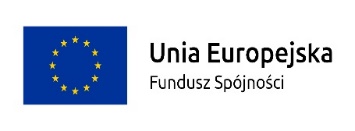 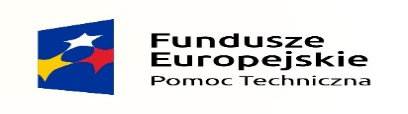 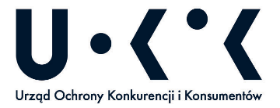 Załącznik Nr 1 do zapytania ofertowegoNazwa Wykonawcy:	………………………………………….Adres Wykonawcy:	………………………………………….	………………………………………….NIP:	………………………………………….REGON 	………………………………………….Telefon:                     ..………………………….………………	E-mail:	                    ………………………@……………………………….OFERTAW związku z zaproszeniem do składania ofert dotyczącym postępowania na udzielenie zamówienia publicznego o wartości nieprzekraczającej wyrażonej w złotych równowartości kwoty 30 000 euro na wykonanie wraz z dostawą materiałów promocyjnych (teczki 200 szt., notatniki 200 szt., długopisy 200 szt., smycze 200 szt., identyfikatory 200 szt.), przedkładamy ofertę na poniższych warunkach:Oferujemy wykonanie przedmiotu zamówienia w pełnym rzeczowym zakresie zgodnie z zapytaniem ofertowym:	za kwotę brutto: ……………… zł 	(słownie złotych: …………………………………………………………………….…), 	w tym podatek VAT w kwocie: ……………… zł,Zobowiązujemy się do wykonania zamówienia w terminie ………dni od dnia podpisania umowy. Akceptujemy warunki płatności zawarte w istotnych postanowieniach umowy.Przedmiot zamówienia zamierzamy zrealizować bez udziału / z udziałem* podwykonawców…………………………………………………………………………	W przypadku zatrudnienia podwykonawców, odpowiadamy za ich pracę jak za swoją własną.Oświadczamy, że:zapoznaliśmy się z zaproszeniem do składania ofert (w tym ze wzorem umowy) oraz zdobyliśmy wszelkie informacje konieczne do przygotowania oferty 
i przyjmujemy warunki określone w zaproszeniu do składania ofert;uważamy się za związanych ofertą przez okres 30 dni od upływu terminu składania ofert;w razie wybrania przez Zamawiającego naszej oferty zobowiązujemy się do podpisania umowy na warunkach zawartych w zaproszeniu do składania ofert oraz w miejscu 
i terminie określonym przez Zamawiającego;Oferta składa się z ……… kolejno ponumerowanych stron.Załącznikami do niniejszej oferty, stanowiącymi jej integralną część są:…………………………………………………,…………………………………………………,* - niepotrzebne skreślićCena nettoVatCena bruttoTeczka 200 szt.Notatnik 200 szt.Długopis 200 szt.Smycz 200 szt.Identyfikator 200 szt.………………………………………………………………………Miejscowość i dataPodpis (podpisy) osób uprawnionychdo reprezentowania Wykonawcy